MěÚ Výsluní pořádá dne 14. 10. 2017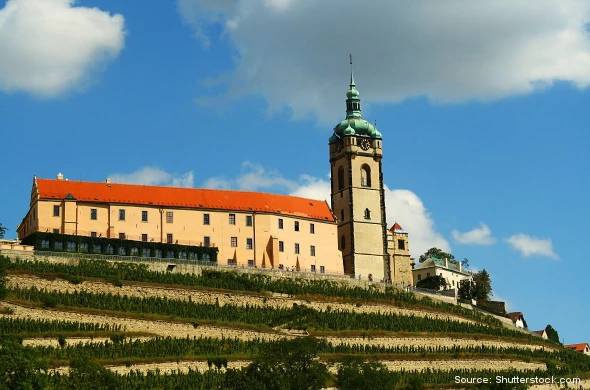 výlet do města MělníkaProgram: 	návštěva – zámku, věže a podzemíOběd – zajištěn.Odjezd: 9.00 hodPříjezd: 19.00 – 20.00 hodZ důvodu nutnosti rezervace žádáme zájemce, aby se závazně přihlásili (s úhradou příslušné částky) do 6. 10. 2017 v kanceláři MěÚ.Zúčastnit se mohou i občané bez trvalého pobyt za podmínky úhrady částky 200,- Kč.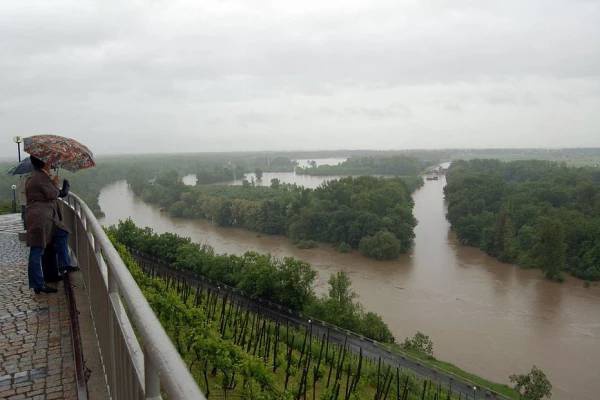 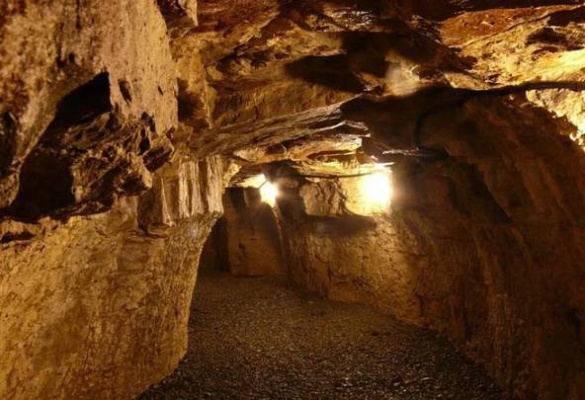 